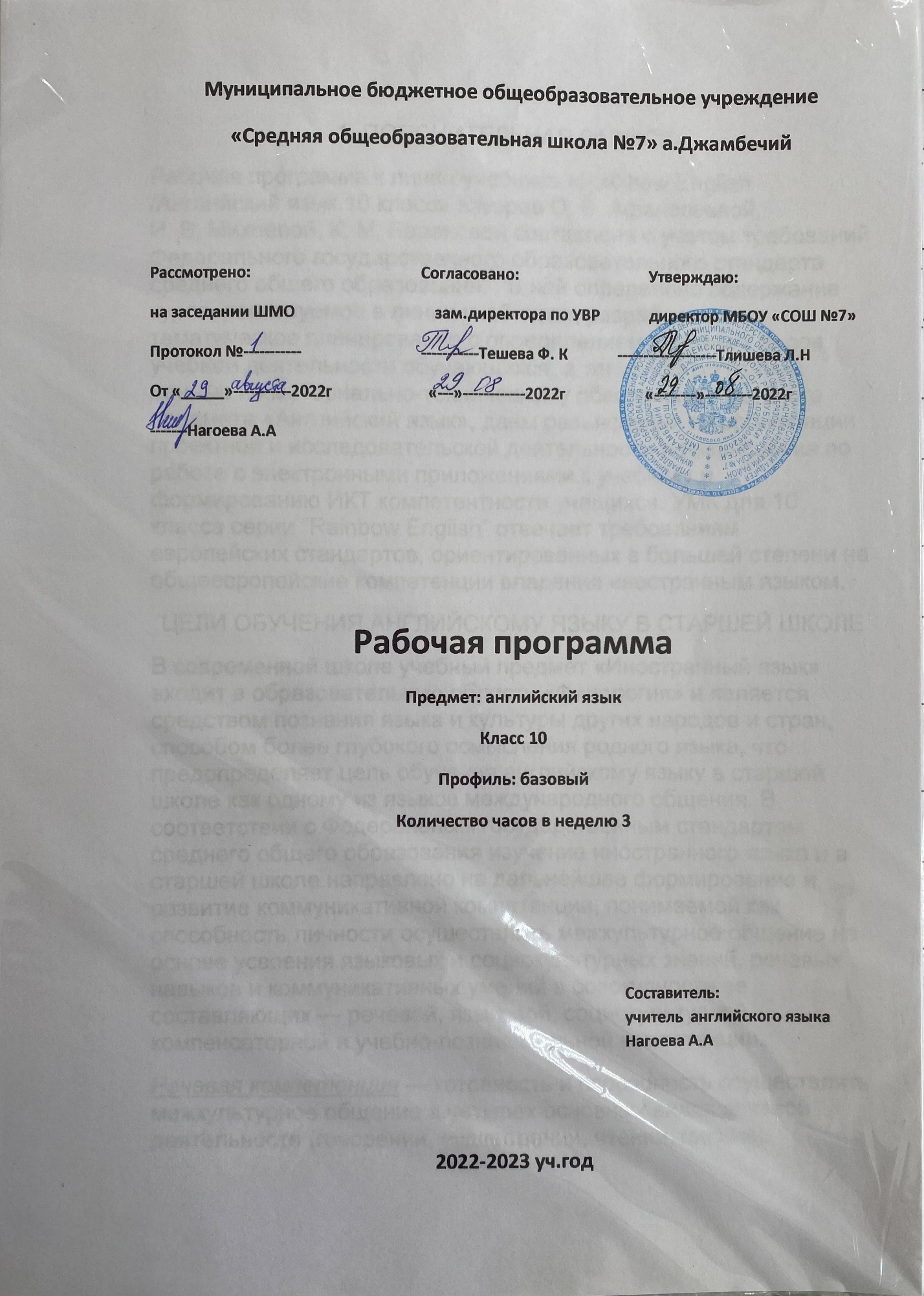 1. ПОЯСНИТЕЛЬНАЯ ЗАПИСКАРабочая программа к линии учебника «Rainbow English /Английский язык.10 класс» авторов О. В. Афанасьевой, И. В. Михеевой, К. М. Барановой составлена с учетом требований Федерального государственного образовательного стандарта среднего общего образования, . В ней определено содержание курса, реализуемое в линии учебников, разработано тематическое планирование с определением основных видов учебной деятельности обучающихся, а также представлены данные по материально-техническому обеспечению учебного предмета «Английский язык», даны разъяснения по организации проектной и исследовательской деятельности и разъяснения по работе с электронными приложениями к учебнику и формированию ИКТ компетентности учащихся. УМК для 10 класса серии “Rainbow English” отвечает требованиям европейских стандартов, ориентированных в большей степени на общеевропейские компетенции владения иностранным языком.ЦЕЛИ ОБУЧЕНИЯ АНГЛИЙСКОМУ ЯЗЫКУ В СТАРШЕЙ ШКОЛЕВ современной школе учебный предмет «Иностранный язык» входит в образовательную область «Филология» и является средством познания языка и культуры других народов и стран, способом более глубокого осмысления родного языка, что предопределяет цель обучения английскому языку в старшей школе как одному из языков международного общения. В соответствии с Федеральным государственным стандартом среднего общего образования изучение иностранного языка и в старшей школе направлено на дальнейшее формирование и развитие коммуникативной компетенции, понимаемой как способность личности осуществлять межкультурное общение на основе усвоения языковых и социокультурных знаний, речевых навыков и коммуникативных умений в совокупности ее составляющих — речевой, языковой, социокультурной, компенсаторной и учебно-познавательной компетенции.Речевая компетенция — готовность и способность осуществлять межкультурное общение в четырех основных видах речевой деятельности (говорении, аудировании, чтении, письме).Языковая компетенция — готовность и способность учащихся применять языковые знания (фонетические, орфографические, лексические, грамматические) и навыки оперирования ими для выражения коммуникативного намерения в соответствии с темами, сферами и ситуациями общения, отработанными для старшей общеобразовательной школы; владение новыми по сравнению с родным языком способом формирования и формулирования мысли на родном языке.Социокультурная компетенция — готовность и способность учащихся строить свое межкультурное общение на основе знания культуры народа страны/стран изучаемого иностранного языка в рамках тем, сфер и ситуаций общения, отвечающих опыту, интересам, психологическим особенностям учащихся старшей школы (10 класс); готовность и способность сопоставлять родную культуру и культуру страны/стран изучаемого языка, выделять общее и различное в культурах, объяснять эти различия представителям другой культуры.Компенсаторная компетенция — готовность и способность учащихся выходить из затруднительного положения в процессе межкультурного общения, связанного с дефицитом языковых средств, страноведческих знаний, социокультурных норм поведения в обществе, различных сферах жизнедеятельности иноязычного социума.Учебно-познавательная компетенция — готовность и способность учащихся осуществлять автономное изучение иностранных языков, владение универсальными учебными умениями, специальными учебными навыками, способами и приемами самостоятельного овладения языком и культурой, в том числе с использованием информационных технологий. Образовательная, развивающая и воспитательная цели обучения английскому языку в УМК для 10 класса реализуется в процессе формирования, совершенствования и развития межкультурной коммуникативной компетенции в единстве ее составляющих.2. ОБЩАЯ ХАРАКТЕРИСТИКАУЧЕБНОГО ПРЕДМЕТАИностранный язык как учебный предмет характеризуется- межпредметностью (содержанием речи на иностранном языке могут быть сведения из разных областей знаний, например, литературы, искусства, истории, географии, математики и др.)- многоуровневостью (с одной стороны необходимо овладение различными языковыми средствами, соотносящимися с аспектами языка: лексическим, грамматическим, фонетическим, с другой – умениями в четырех видах речевой деятельности)- полифункциональностью (может выступать как цель обучения и как средство приобретения сведений в самых различных областях знания).3. ОПИСАНИЕ МЕСТА УЧЕБНОГО ПРЕДМЕТА В УЧЕБНОМ ПЛАНЕИностранный язык (английский) входит в общеобразовательную область «Филология». Основное назначение иностранного языка состоит в формировании и развитии коммуникативной компетенции, понимаемой как способность личности осуществлять межкультурное общение на основе усвоенных языковых и социокультурных знаний, речевых навыков и коммуникативных умений и отношение к деятельности в совокупности ее составляющих — речевой, языковой, социокультурной, компенсаторной и учебно-познавательной компетенцийСогласно базисному учебному плану, на каждую параллель старшей школы для обязательного изучения английского языка отводится 105 часов (3 часа в неделю)4. РЕЗУЛЬТАТЫ ОБУЧЕНИЯ АНГЛИЙСКОМУ ЯЗЫКУ В СТАРШЕЙ ШКОЛЕВ соответствии с современными требованиями к обучению ИЯ в школе настоящий курс нацелен на достижение личностных, метапредметных и предметных результатов в их единстве. Достижение личностных результатов оценивается на качественном уровне (без отметки). Сформированность метапредметных и предметных умений оценивается в баллах по результатам текущего, тематического и итогового контроля, а также по результатам выполнения практических работ.Личностные результатыК личностным результатам относится формирование у школьников готовности и желания самосовершенствоваться в изучении английского языка, а также понимание того, какие возможности может дать им иностранный язык для общего развития, дальнейшего образования и овладения избранной профессией, для самореализации в целом. Изучение ИЯ способствует развитию целого ряда важных личностных качеств. К ним можно отнести внимание, трудолюбие и дисциплинированность. Множество творческих заданий, используемых при обучении языку, способствуют формированию креативности, проявлению инициативы и индивидуальности. Групповая работа, широко применяемая в старшей школе, помогает проявиться чувству ответственности перед другими членами коллектива, учит работать вместе, в одной команде. Содержательная сторона предмета предполагает обсуждение разнообразных тем, во время которого обучающиеся касаются вопросов межличностных отношений, говорят о вечных ценностях, обсуждают вопросы морали и нравственности, роли человека в социуме и т. п. Подобные обсуждения способствуют развитию у школьников лучших человеческих качеств — эмпатии, толерантности, готовности рассматривать то или иное явление с разных точек зрения. С другой стороны, дискуссии вырабатывают способность отстаивать свою точку зрения и свою гражданскую позицию. В диалоге культур обучающиеся учатся быть патриотами своей страны и одновременно быть причастными к общечеловеческим проблемам, идентифицировать себя как представителей своей культуры, своего этноса, страны и мира в целом.Метапредметные результатыУмение планировать свое речевое поведение, умение взаимодействовать с окружающими, выполняя различные социальные роли, развитие исследовательских учебных действий, навыка работы с информацией. Изучение ИЯ способствует развитию смыслового чтения, включающего способность прогнозировать содержание текста, выделять основную мысль и главные положения, игнорировать детали, устанавливать логическую последовательность основных фактов. Занятия по ИЯ способствуют формированию проектных умений и осуществлению регулятивных действий самонаблюдения, самоконтроля и самооценки. Предметные результатыРечевая компетенцияВИДЫ РЕЧЕВОЙ ДЕЯТЕЛЬНОСТИАудированиеНа старшем этапе обучения происходит дальнейшее развитие умения понимать тексты для аудирования с различной глубиной и точностью проникновения в их содержание (с пониманием основного содержания, с выборочным пониманием и полным пониманием текста) в зависимости от коммуникативной задачи и функционального стиля текста, а также понимать содержание различных аутентичных аудио- и видеотекстов:ГоворениеДиалогическая форма речиВедение всех видов диалогов и их комбинирование на основе расширенной тематики в различных ситуациях официального и неофициального общения, а также в ситуациях, связанных с выбором будущей профессии. Участие в полилогах, в том числе в форме дискуссии, с соблюдением норм речевого этикета, принятых в стране/странах изучаемого языка. Развитие умений участвовать в беседе, запрашивать информацию и обмениваться ею, высказывать и аргументировать свою точку зрения, расспрашивать собеседника, уточняя интересующую информацию, брать на себя инициативу в разговоре, вносить пояснения и дополнения, выражать эмоции различного характера.Монологическая форма речиПодробное/краткое изложение прочитанного (прослушанного, увиденного); характеристика литературных персонажей и исторических личностей, описание событий, изложение фактов, высказывание своей точки зрения и ее аргументация, формулирование выводов, оценка фактов/событий современной жизни, сопоставление социокультурного портрета своей страны и стран изучаемого языка, комментирование сходств и различий. Овладение умениями публичных выступлений, такими как сообщение, доклад, представление результатов проектно-исследовательской деятельности, ориентированной на будущую профессиональную деятельность.ЧтениеЧтение и понимание (с различной степенью точности, глубины и полноты) аутентичных текстов различных функциональных стилей: научно-популярных, публицистических, художественных, прагматических, в том числе связанных с будущей профессиональной деятельностью, с использованием различных стратегий/видов чтения:Письменная речьНа третьем этапе происходит овладение новыми умениями письменной речи:— писать личные и деловые письма; — сообщать сведения о себе в форме, принятой в стране изучаемого языка (автобиография/резюме, анкета, формуляр);— писать вымышленные истории, сообщения, доклады;— письменно оформлять результаты проектно-исследовательской работы.ПереводРазвитие умений письменного перевода с английского языка на русский текстов различных стилей, в том числе связанных с будущей профессиональной деятельностью.Языковая компетенцияЯЗЫКОВЫЕ ЗНАНИЯ И НАВЫКИ ОПЕРИРОВАНИЯ ИМИФонетическая сторона речиПродолжается работа над адекватным с точки зрения принципа аппроксимации произношением. Обращается внимание на смысловое деление фразы на синтагмы, соблюдение ударений в словах и фразах, соблюдение правильной интонации в различных типах предложений.Лексическая сторона речи1.Новые словообразовательные средства: звукоподражание (bark, howl, hiss, neigh, roar, quack); сокращение (doc, exam, prof, BBC, TV, BFF); перенос ударения (import — to import, export — to export, present — to present); словосложение по моделям: Adjective+Participle II (blue-eyed, old-fashioned) Noun+Participle II (hard-written, weather-beaten) Adverb+Participle II (well-paid, poorly-dressed) Adjective+Participle I (easy-going, smart-looking) Noun+Participle I (progress-making, heart-breaking) Adverb+Participle I (well-meaning, fast-developing); деривация с помощью суффикса-ern (northern, western, etc.); словосложение с использованием количественных, порядковых числительных (five-year-old, twelve-inch, fifty-dollar, twenty-minute, five-kilo, first-rate, third-floor, second-hand).2. Фразовые глаголы: to beat down; to beat off; to beat out; to beat up; to sing in; to sign out; to sign off; to sign on; to sign up; to cut down; to cut off; to cut out; to cut up; to set down; to set off/out; to set aside; to set about.3. Синонимы. Различия в их семантике и употреблении: ill — sick; handsome — pretty — beautiful; trip — journey — travel — voyage; recently — lately.4. Сложные для употребления лексические единицы: группа прилагательных, имеющих исключительно предикативное использование (alight, asleep, afire) и устойчивые словосочетания с ними; прилагательные comfortable/convenient, глаголы attend/ visit, существительные accident/incident, landscape/scenery/view, служебные слова as/like; различия в семантике и употреблении лексики в американском и британском вариантах английского языка: to be sick — испытывать тошноту (брит.) to be sick — болеть (амер.); политкорректные слова-заместители: an invalid — a person with disability; an old man/woman — a man/woman advanced in years; old people — senior citizens; pensioners — retired people; a Negro — an Afro-American; an Indian — a Native American; an actress — an actor; a fireman — a firefighter, etc.5. Лексика, управляемая предлогами: to divide into some parts, at sb’s request, etc., а также словосочетания для обозначения различных видов магазинов с предлогом at: at the chemist’s; at the florist’s; at the butcher’s; at the baker’s; at the greengrocer’s; at the grocer’s; at the stationer’s.6. Речевые клише. Фразы, используемые в определенных ситуациях общения: It’s not my cup of tea; I’m knackered; I’m up to my eyes; I’m a bit hard up; You bet! Touch wood; I’m full; I must be off; I don’t get it; I haven’t got the foggiest idea.7. Английская идиоматика: устойчивые словосочетания, содержащие существительное world: to have the world at your feet; to see the world; to be worlds apart; to think that the world is your oyster; to do somebody a world of good; to mean the world to somebody; to set the world on fire; устойчивые словосочетания, содержащие прилагательное ill: ill news; ill fortune; ill luck; ill effects; ill feelings; ill results; устойчивые словосочетания, говорящие о финансовом состоянии человека: to be a multi-millionaire; to be a business tycoon; to be made of money; to be a very wealthy person; to be quite well-off; to be comfortable well-off; to be a bit hard up; to be on the breadline; to be running into debt; to be up to one’s ears in debt; устойчивые словосочетания, построенные по модели as+Adj+as+Noun (as brave as a lion, as old as hills, as green as grass,etc.).8. Словосочетания с глаголами to do и to make: to do a city (a museum, a gallery); to do a flat (room); to do morning exercises, to do the cooking (shopping, cleaning, etc.); to do one’s hair (teeth); to do homework (housework); to do a subject (maths, English); to do one’s best; to do well; to do a translation (project); to do sth good (harm, wrong); to make a mistake; to make dinner (tea, lunch); to make a decision; to make a noise; to make progress; to make a bed; to make a fire; to make a choice; to make a fortune (money); to make an effort; to make friends (enemies); to make a law; to make a list (notes).Грамматическая сторона речи1. Имя существительное: определенный и нулевой артикли в сочетаниях с именами существительными, обозначающими: регионы, провинции (California, Siberia, но the Crimea, the Far East, the Caucasus, the Antarctic, the Lake District); полуострова (Florida, Cornwall, Kamchatka); отдельные горные вершины (Elbrus, Everest); отдельные острова (Ireland, Madagascar); университеты, колледжи (Oxford University, Moscow University, но the University of Oxford, the University of Moscow); дворцы (Westminster Palace, Winter Palace, Buckingham Palace); вокзалы, аэропорты (Waterloo Railway Station, Heathrow, Vnukovo Airport); — журналы (Punch, Life, People’s Friend, Mizz, но the Spectator); гостиницы (the Ritz Hotel, the Central Hotel, но Victorial Hotel, Moscow Hotel); — корабли, лайнеры (the Titanic, the Mayflower);  газеты (the Times, the Un, the Observer); каналы (the English Channel, the Panama Canal); водопады (the Niagara Falls); пустыни (the Sahara, the Gobi); группы островов (the British Isles, the Philippines);неопределенный, определенный и нулевой артикли с именами существительными в различных функциях: имя существительное в функции предикатива (I am a pupil. They are pupils); имя существительное является частью словосочетания, обозначающего однократные действия (to have a swim, to have a look, to have a talk, to give a hint, to make a fuss); имя существительное — часть восклицательного предложения (What a surprise! What a shame! What an idea!); определенный артикль (обобщение типичных случаев использования); неопределенный артикль (обобщение случаев использования); использование артиклей с именами существительными, обозначающими еду и трапезы.2. Наречие: наречие very, невозможность его сочетания с прилагательными, обозначающими высокую степень качества; наречия really, truly, absolutely в сочетаниях с прилагательными, обозначающими высокую степень качества: really beautiful, truly perfect, absolutely terrific.3. Глагол: использование глаголов в грамматических временах present perfect, past simple при наличии маркера recently; словосочетания I’d rather do sth, you’d better do sth; использование глаголов во времени present progressive для описания действия, происходящего не непосредственно в момент речи, но в период времени, достаточно близкий к этому моменту: John, who is sitting at your table; is driving a car; использование глаголов во времени present progressive в эмоционально окрашенных предложениях при выражении негативной информации: you are always talking at my lessons; использование глаголов to be, to hear, to see, to love во времени present progressive для характеристики необычного действия или качества человека: He is usually quiet but today he is being very noisy; использование глаголов to forget, to hear и конструкции to be told для выражения законченного действия: I forget where she lives. We hear they are leaving tomorrow; использование глаголов во времени past progressive для описания обстановки, на фоне которой происходят события в рассказе или повествовании: The sun was shining. A soft breeze was blowing; использование глаголов to see, to hear, to feel, to love, to be во времени past progressive для описания необычного, не присущего человеку поведения, действия в конкретный момент в прошлом: Roy was happy because his sister was feeling much better. Joy was being so quiet at the party; использование глаголов во времени past simple для описания довольно длительного действия в прошлом, которое завершено к настоящему моменту, особенно с предлогами for и during: He sat on a bench for half an hour and then left; пассивные структуры с инфинитивом: She is considered to be…; he is believed to live…; they are said to grow…; пассивные структуры с продолженным перфектным инфинитивом: he is said to have grown…; they are believed to be travelling…; использование модальных глаголов для передачи степени уверенности, что предполагаемое действие произойдет, использование от наивысшей степени уверенности до самой малой (must — can — could — may — might); использование модальных глаголов must, should, need в отрицательной форме и их дифференциация: mustn’t do, shouldn’t do, needn’t do.5. ТЕМАТИЧЕСКОЕ ПЛАНИРОВАНИЕ6. КАЛЕНДАРНО-ТЕМАТИЧЕСКОЕ ПЛАНИРОВАНИЕ7. УЧЕБНО-МЕТОДИЧЕСКОЕ И МАТЕРИАЛЬНО-ТЕХНИЧЕСКОЕ ОБЕСПЕЧЕНИЕТемаКол-во часовК/РК/Р1. «В гармонии с самим собой»1. «В гармонии с самим собой»1. «В гармонии с самим собой»1.1. Я – личность.7111.2. В гармонии с самим собой.71.3. Структуры «would rather» и «had better».31.4. Настоящее простое и настоящее длительное время.11.5. Простое прошедшее и простое длительное время.11.6. Будущее простое время.11.7. Образование сложных прилагательных при помощи числительных.11.8. Фразовый глагол «to beat».11.9. Настоящее завершенное и настоящее завершенное продолженное время.11.10. Прошедшее завершенное и прошедшее завершенное продолженное время.11.11 Контрольная работа по теме «В гармонии с собой» (Тест)11Всего:24222. «В гармонии с другими»2. «В гармонии с другими»2. «В гармонии с другими»2.1. В гармонии с другими.142.2. Настоящее завершенное и простое прошедшее время.22.3. Образование новых слов при помощи изменения места ударения.12.4. Простое прошедшее и настоящее завершенное время: сравнительный анализ.22.5. Пассивный залог.3112.6. Глаголы «to do» и «to make».12.7. Слова «as» и «like».12.8. Промежуточная аттестация11Всего:24223. «В гармонии с природой»3. «В гармонии с природой»3. «В гармонии с природой»3.1. В гармонии с природой.173.2. Страдательный залог с инфинитивом.23.3. Определенный и неопределенный артикли.23.4. Нулевой артикль.13.5. Слова «удобный», «посещать»13.6. Образование прилагательных от существительных, обозначающих стороны света.13.7. Сравнительная структура «as…as».13.8. Контрольная работа по теме ««В гармонии с природой». Тест11Всего:25114. «В гармонии с миром»4. «В гармонии с миром»4. «В гармонии с миром»4.1. В гармонии с миром.164.2. Причастие первое и второе.14.3. Прилагательные «sick» и «ill».14.4. Модальные глаголы.64.5. Фразовый глагол «to set».14.6. Систематизация и обобщение знаний за курс 10 класс.14.7. Промежуточная аттестация11Всего:2611№ урокаТема урокаДата проведенияДата проведения№ урокаТема урокапланфакт1Введение и первичная активизация ЛЕ по теме «Я - личность»2Введение структур «I’d rather», «He’d better»3Аудирование по теме «Я - личность» с пониманием основного содержания4Структуры «would rather» и «had better»: сравнительный анализ. Входной контроль5Настоящее простое и настоящее длительное время: формы и значения6Монологические высказывания по теме «Я - личность» с опорой на ключевые слова7Ознакомительное чтение по теме «В гармонии с самим собой»8Описание иллюстрации по теме «Я - личность» на основе модели9Аудирование по теме «Я - личность» с извлечением необходимой информации10Введение и первичная активизация ЛЕ по теме «В гармонии с самим собой»11Простое прошедшее и простое длительное время: формы и значения12Передача содержания прослушанного по теме «В гармонии с самим собой»13Изучающее чтение по теме «В гармонии с самим собой»14Будущее простое время: формы и значения15Образование сложных прилагательных при помощи числительных16Будущее время в прошедшем: формы и значения17Фразовый глагол «to beat»: употребление в речи18Настоящее завершенное и настоящее завершенное продолженное время: формы и значения19Составление диалога-расспроса по теме «Здоровый дух в здоровом теле»20Прошедшее завершенное и прошедшее завершенное продолженное время21Аудирование по теме «Здоровый дух в здоровом теле» с пониманием основного содержания22Краткое сообщение по теме «В гармонии с самим собой» на основе плана23Систематизация и обобщение знаний по теме «В гармонии с самим собой»24Написание личного письма зарубежному другу по теме «В гармонии с самим собой»25Введение и первичная активизация ЛЕ по теме «В гармонии с другими». Тест по теме "В гармонии с самим собой"26Настоящее завершенное и простое прошедшее время: сравнительный анализ27Образование новых слов при помощи изменения места ударения28Монологические высказывания по теме «В гармонии с другими»29Простое прошедшее и настоящее завершенное время: сравнительный анализ30Введение и активизация ЛЕ по теме «Взаимоотношение людей»31Просмотровое чтение по теме «Взаимоотношение людей»32Высказывание по теме «Взаимоотношение людей», выражая своё мнение33Пассивный залог в простом, настоящем, будущем времени34Аудирование по теме «В гармонии с другими» с извлечением необходимой информации35Глаголы «to do» и «to make»: употребление в речи36Пассивный залог в продолженном времени: формы и значения37Передача содержания прослушанного по теме «В гармонии с другими»38Введение и активизация ЛЕ по теме «Семейный бюджет»39Изучающее чтение по теме «Семейный бюджет»40Передача содержания прочитанного по теме «Британская королевская семья» с опорой на план41Фразовый глагол «to sign»: употребление в речи42Слова «as» и «like»: сравнительный анализ43Монологические высказывания по теме «Британская королевская семья» с опорой на ключевые слова44Аудирование по теме «Британская королевская семья» с извлечением необходимой информации45Активизация ЛЕ по теме «В гармонии с другими»46Систематизация и обобщение знаний по теме «В гармонии с другими». Промежуточный мониторинг47Краткое сообщение по теме «В гармонии с другими» без опоры48Написание личного письма зарубежному другу по теме «В гармонии с другими»49Введение и первичная активизация ЛЕ по теме «В гармонии с природой»50Страдательный залог с инфинитивом: употребление на письме51Определенный и неопределенный артикли: употребление в речи52Аудирование по теме «В гармонии с природой» с пониманием основного содержания53Нулевой артикль: употребление в речи54Перфектный и продолженный инфинитив в пассивном залоге55Высказывание по теме «Жизнь в деревне или в городе» с опорой на план56Слова «удобный», «посещать»: употребление в речи57Образование прилагательных от существительных, обозначающих стороны света58Артикли с географическими названиями: употребление в речи59Активизация ЛЕ по теме «Проблемы экологии»60Аудирование по теме «Проблемы экологии» с извлечением необходимой информации61Изучающее чтение по теме «Проблемы экологии»62Сравнительная структура «as...as»: употребление на письме63Монологические высказывания по теме «Проблемы экологии» с опорой на план64Неопределенный артикль: употребление на письме65Изучающее чтение по теме «Проблемы экологии»66Определенный артикль: употребление на письме67Краткое сообщение по теме «Проблемы экологии» с опорой на ключевые слова68Фразовый глагол «to cut»: употребление в речи69Передача содержания прочитанного по теме «Проблемы экологии» без опоры70Диалоги-обмен мнениями по теме «Проблемы экологии»71Высказывания по теме «Проблемы экологии» с опорой на план72Просмотровое чтение по теме «Проблемы экологии»73Активизация ЛЕ по теме «В гармонии с природой»74Систематизация и обобщение знаний по теме «В гармонии с природой»75Написание личного письма зарубежному другу по теме «В гармонии с природой»76Ознакомительное чтение по теме «Почему люди путешествуют».77Причастие первое и второе: сравнительный анализ78Аудирование по теме «В гармонии с миром» с пониманием основного содержания79Прилагательные «sick» и «ill»: сравнительный анализ80Изучающее чтение по теме «В гармонии с миром»81Введение и активизация ЛЕ по теме «Путешествие на поезде»82Монологические высказывания по теме «Путешествие за границу» с опорой на ключевые слова83Высказывания по теме «Путешествие на самолёте» с опорой на ключевые слова84Модальные глаголы: употребление в речи85Аудирование по теме «В аэропорту» с извлечением необходимой информации86Просмотровое чтение по теме «Путешествие в Англию»87Модальные глаголы в значение «возможность»: употребление в речи88Составление диалога-расспроса по теме «В отеле»89Модальные глаголы с продолженным и перфектном инфинитивом: употребление в речи90Введение и активизация ЛЕ по теме «В магазине»91Фразовый глагол «to set» : употребление в речи92Модальные глаголы в значении «просьбы»93Изучающее чтение по теме «Путешественники»94Употребление модальных глаголов «ought to» «be to» «needn’t» в речи95Монологические высказывания по теме «Традиции Британии» с опорой на ключевые слова96Модальные глаголы «mustn’t» «shouldn’t» «needn’t»: сравнительный анализ97Аудирование по теме «Достопримечательности Британии» с пониманием необходимой информации98Составление диалога-расспроса по теме «Путешествие по России и за границу»99Промежуточная аттестация100Краткое сообщение по теме «В гармонии с миром» с опорой на план – 3101Написание личного письма зарубежному другу по теме «Путешествие за границу» – 3102Обобщение и систематизация изученного материала – 3103Обобщение и систематизация изученного материала за курс – 3104Резервный урок105Резервный урок№Наименования предметов материально-технического обеспечения1.Книгопечатная продукция (библиотечный фонд)Федеральный государственный образовательный стандарт среднего общего образованияПримерная программа среднего общего образования, имеющая государственную аккредитациюМетодическое пособие к линии учебников «Английский язык». 10 класс (базовый уровень). Авторы О. В. Афанасьева, И. В. Михеева, Н. В. Языкова, Е. А. КолесниковаУчебники «Английский язык» (10 класс, серия “Rainbow English”). Авторы О. В. Афанасьева, И. В. Михеева, К. М. БарановаКниги для учителя «Английский язык» (10 класс, серия “Rainbow English”). Авторы О. В. Афанасьева, И. В. Михеева, К. М. БарановаДвуязычные и одноязычные словариЛексико-грамматический практикум к УМК «Английский язык» (10 класс, серия “Rainbow English”). Авторы О. В. Афанасьева, И. В. Михеева, К. М. Баранова2.Рабочие тетради к УМК «Английский язык» (10 класс, серия “Rainbow English”). Авторы О. В. Афанасьева, И. В. Михеева, К. М. Баранова3.Печатные пособияГрамматические таблицы к основным разделам грамматического материалаГеографические карты мира, Европы, Великобритании, США, Австралии на английском языкеГеографическая карта России ДПлакаты, содержащие страноведческий материал по англоговорящим странамСимволы родной страны и стран изучаемого языка4.Технические средства обучения и оборудования кабинетов5.Мультимедийные средства обучения